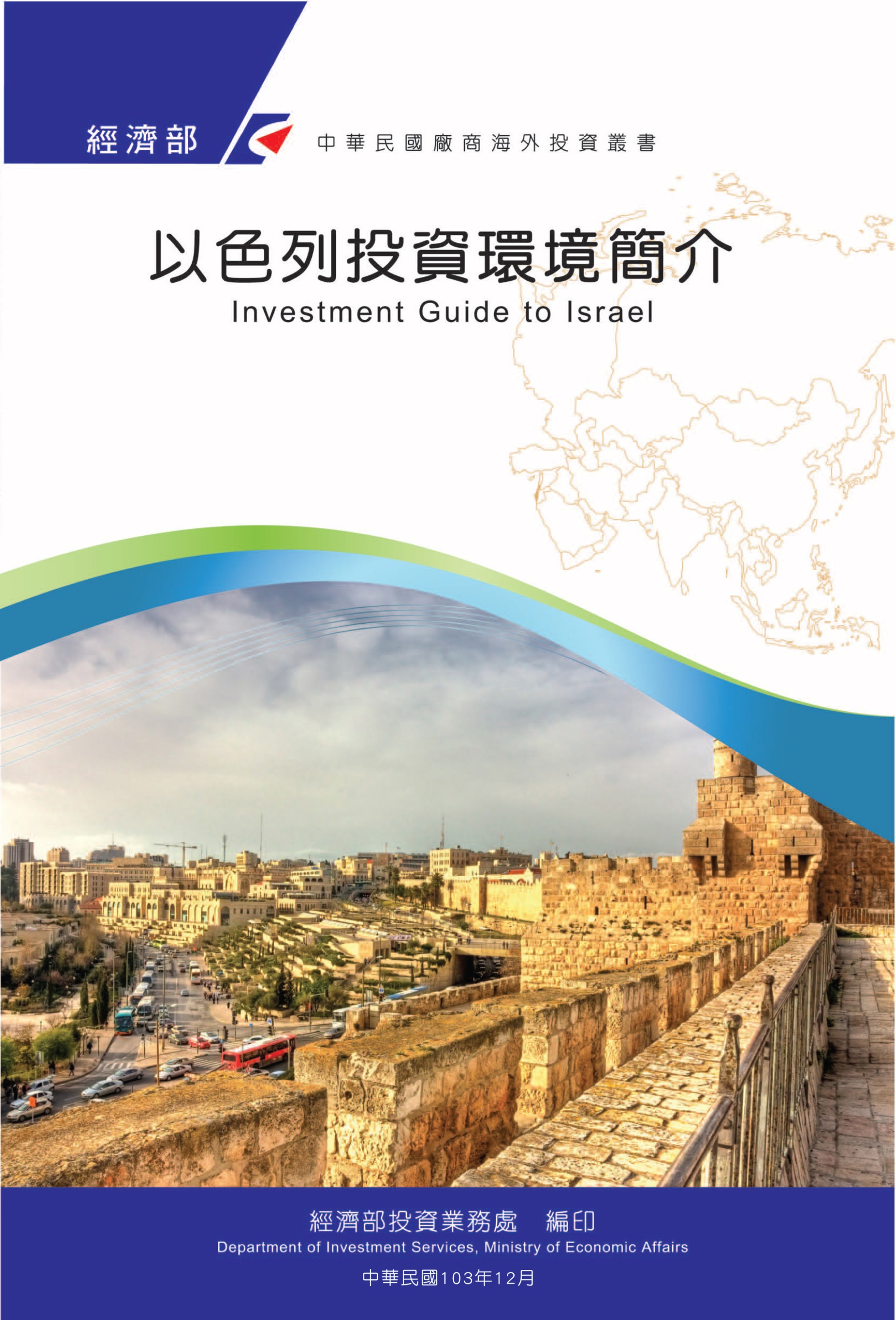 感謝駐以色列代表處經濟組協助本書編撰目　錄第壹章　自然人文環境	1第貳章　經濟環境	5第參章　外商在當地經營現況及投資機會	29第肆章　投資法規及程序	31第伍章　租稅及金融制度	37第陸章　基礎建設及成本	41第柒章　勞工	51第捌章　簽證、居留及移民	57第玖章　結論	59附錄一　我國在當地駐外單位及臺（華）商團體	61附錄二　當地重要投資相關機構	62附錄三　當地外人投資統計	63附錄四　我國廠商對當地國投資統計	64以色列基本資料表第壹章　自然人文環境一、自然環境（一）地理位置：以色列位於阿拉伯半島西北角，地中海東南海岸，北接黎巴嫩，東北與敘利亞為鄰，東與約旦接壤，南及西南連接紅海及西奈半島，與非洲大陸相望，西瀕地中海，自古以來即為交通要道，北至南沿海為狹長之海岸平原，北部為山地及溪谷，雨量較豐沛，南部為沙漠。全國土地有一半以上屬無法耕種之沙漠及山地，中北部為主要農業區。（二）土地面積：全國面積2萬700平方公里（不含加薩走廊及約旦河西岸占領區）。（三）地形：以色列雖然面積不大，但卻具有多種地形和氣候的特點。北部的加利利是森林高地，夾雜有肥沃青蔥的谷地，地中海沿岸一帶乃是海濱平原，有沙丘和富饒的農田；以色列中部則為丘陵地帶，向東升高至撒馬利亞及猶他山脈的嶙峋峰頂，接著陡然急降至約旦河谷和地球的最低處死海（海平面以下400米）。由中部向南伸展的是多山的沙漠地帶，經過內蓋夫和阿拉伯沙漠，直達紅海最北端的港口埃拉特灣。（四）氣候：以色列氣候屬地中海型氣候，有溫帶氣候，也有熱帶氣候，陽光充足，只有兩個差別顯著的季節：以11月至隔年2月的冬季有雨，3月至5月為以色列最好的季節，天氣溫和並充滿綠意，以及接著延續五個月的乾旱夏季，氣候炎熱。以色列的北部和中部降雨量相對較大，南部的內蓋夫沙漠區雨量就少得多。夏季炎熱乾燥，氣溫高達攝氏33至37度，冬季溫和有雨。在沿海一帶，夏季潮濕，冬季溫暖；在山區，夏季乾燥，冬季不太冷；在約旦河谷，夏季炎熱乾燥，冬季氣候宜人；而在南部的內蓋夫，則長年是半沙漠氣候，天氣變化極大。北部高山地區的冬季會下雪，全國以中部為分界，北部地區較有綠意，南部地區景色荒涼。因自然氣候條件之影響，欠缺豐沛水源，就水資源條件而言屬於半乾旱地區，夏季可能面臨缺水危機。二、人文及社會環境（一）首府：耶路撒冷（Jerusalem）：以色列首都、國會、政府各部會所在地，以色列第一大城，惟在以巴衝突之糾結情況下，耶路撒冷東城歸屬權迭有爭議，其首都地位國際間並未獲普遍承認。希伯來大學（The Hebrew University of Jerusalem）亦設於此，此城一直是猶太人的歷史、精神和民族信仰中心，並為基督教及伊斯蘭教聖地。（二）工商業中心：臺拉維夫（Tel-Aviv）：濱地中海岸，以色列商業、金融及文化中心，工商業組織、銀行、各大報社、期刊和出版社，大多把總部設於此處。著名的魏茲曼科學研究院（Weizmann Institute of Science）與臺拉維夫大學（Tel-Aviv University）、Bar Ilan大學等高等教育學府均設於臺拉維夫及其鄰近地區。海法（Haifa）：海港兼工業中心，也是以色列北部的行政工業中心和國際貿易商業中心。以色列科技學院（Technion-Israel Institute of Technology）和海法大學（Haifa University）兩所高等教育學府，培育眾多高科技人才。此外，以國高科技產業享有盛名，主要分布於臺拉維夫海岸地區，耶路撒冷及海法亦有小規模之高科技業聚落及全國19個高科技產業創新育成中心等。（三）人口數及結構：2020年1月以色列人口約915萬人，大多數為本地出生，其餘來自世界各地。1990年代以來自海外移民達100萬人，大部分為來自前蘇聯地區，近年來因中南美洲經濟不景氣，來自中南美洲之移民增加。以國人民背景極為多樣，有不同的宗教和文化背景。猶太裔約占總人口數的74.2%，以色列的非猶太公民大多是阿拉伯裔，約占總人口數的17.8%，其餘為德魯茲人（Druze）及其它少數民族。以色列各宗教中以猶太教徒占約74.2%，伊斯蘭教徒占約17.8%，基督徒占約2%，其他6%。（四）語言：希伯來語（Hebrew）與阿拉伯語同為以色列的法定語言，惟一般仍以希伯來語為主要通行語言。由於以色列係一移民國家，文化多元，小學自三年級即教授英語，英語甚為普遍，俄語及歐洲語言亦通行。三、政治環境（一）政治體制：以色列採不成文憲法，國會（Knesset）制定了若干基本法如「歸籍法」、「國籍法」、「教育法」、「土地法」、「國有土地法」等作為國政之基礎。以色列全國共分為耶路撒冷、臺拉維夫、海法、北方、中央及南方等6個行政區，地方政府主要財源均以自籌為主。政治架構上採行政、立法、司法三權分立制度，政府由總理領導內閣運作，總理對國會負責；國會為一院制，以比例代表制的普遍選舉選出120名議員，任期4年，國會的責任為制定法案和監督政府；法院分為初級法院、地方法院、最高法院三級，另外還有軍事法院和宗教法院。宗教法院為調解猶太教、伊斯蘭教、基督教、及德魯士教派等各宗教之間的紛爭所設立的機構。（二）國家首領：以色列總統為一象徵性代表，由國會選出，任期7年，連選可連任1次，屬間接選舉。總統的權限為：國會大選後，召集多數黨議員組內閣，接受外國大使的到任國書，簽署國會通過的條約和法律，法官及央行總裁的任命權，接受陳情與特赦權等權利。（三）重要政黨及政治現況：以色列自1948年建國以來，迄未有任何政黨在選舉中取得國會過半席次，故在小黨林立下，必須籌組聯合政府。因此，在不同政治理念下，以追求政治利益為目的所組成之聯合政府多不穩定，導致頻頻提前大選，2020年3月2日舉行第21屆國會大選，納唐雅胡總理所率領的Likud黨贏得國會36席席次，險勝本次選舉競敵由前軍事將領Benny Gantz率領的藍白聯盟（Blue and White）33個席次，兩大黨於4月20日簽署籌組聯合政黨協議。第貳章　經濟環境一、經濟概況依據以色列中央統計局最新資料顯示，去（2019）年以色列經濟成長3.5%，較2018年的3.2%成長，主要係因私人消費成長10%及固定資產投資8.7%所致。2019年人均GDP為43,600美元，較2018年41,400美元成長5%，失業率較2018年4%下降至3.8%，消費者物價指數自2018年通膨率0.8%下降至0.6%，趨近政府1%-3%的通膨預期。財政部分，以色列央行自2015年以國央行實施低利率0.1%多年後，於2018年11月調高利率至0.25%，2020年4月因疫情下調至0.1%，財政赤字占總GDP3.7%。去年以幣shekel仍保持強勢，平均對歐元升值6.3%，對美元升值1%。貿易部分，全球景氣在擴張中跌宕起伏，以色列2019年貨物出口計585億美元（-5%），主要出口產品包含鑽石珠寶、電機與機器設備與零件、醫藥品、塑膠及其製品、航空器及其零組件等；主要出口國家包含美國、中國大陸（含香港）、英國、荷蘭、印度、及土耳其等。貨品進口計765億美元，主要進口產品包含機器及機械用具、礦物燃料、電機與機器設備及零件、鑽石珠寶、運輸工具及零件、卑金屬及其製品、塑膠製品、光學計量儀器、及醫藥品等；主要進口國家包含美國、中國大陸（含香港）、瑞士、德國、比利時、及土耳其等。薪資方面，以色列維持基本工資為5,300以幣（約合1,500美元）。根據以國中央統計局最新報告顯示，2019年全國平均薪資平均工資成長近3%，達10,776以幣（約3,029美元）。從行業別來看，礦業相關從業人員平均薪資最高，每月薪資達23,882以幣（約6,713美元），資訊和通信行業次高，每月平均薪資為22,094以幣（約6,210美元），次為電力、供水、汙水處理等公共事業部門，月平均薪資18,864以幣（約5,302美元），旅館、餐飲行業工資最低，每月平均薪資5,204以幣（約1,462美元），教育行業平均薪資8,329以幣（約2,341美元）。投資部分，依據以色列風險投資研究中心IVC統計資料，2019年以色列高科技公司共募資83億美元，較2018年63.5億美元成長30%，前5大募資案包括保險科技公司Lemonade（3億美元），保險科技公司Next Insurance（2.5億美元）、資安公司Cybereason（2億美元）、金融科技公司Fundbox（1.7億美元）、及電子商務防詐騙平台商Riskified（1.6億美元）。2019年以色列新創企業融資集中在三大行業，分別為資訊及企業軟體、生命科學及網際網路。附表　以色列十年來總體經濟指標資料來源：Israeli Central Bureau of Statistics, Bank of Israel二、天然資源（一）礦產：死海為以色列主要礦產來源，其天然資源有硝酸鉀（Potash）、溴化鉀（Potassium Bromine）、鎂（Magnesium）、磷酸鹽（Phosphate）、硫磺、石灰石等，其中磷酸礦已日趨重要並已開始商業化生產。近年在以國北部沿海大陸棚探勘發現有大型天然氣油田，以色列政府鼓勵廠商加速開發，未來除將滿足以色列國內天然氣需求外，更盼發展出口。（二）農漁牧：１、農業：以色列領土的三分之二是沙漠，可耕地只有4,100平方公里，年平均降雨量為200毫米。在水資源和土地環境有限，以及農業從業人口逐年減少等情況下，以色列使用科技發展先進的精緻農業，以國主要農產品包括柑橘、椰棗、花卉、蔬菜、棉花、牛肉與乳製品，以色列的主要農產品出口國是俄羅斯、英國、法國、荷蘭與美國。以國的主要農業組織是集體農場（Kibbutz）與農村合作社（Moshav），雖然務農人口下滑，但引入先進農業科技帶動農業生產力，農產品除能供應其內市場外，每年亦可大量出口至歐美國家。在乳製品部分，以色列奶牛的產奶量居全球之冠，包括Tnuva、Strauss與Tara Dairy等3家公司控制以國92%的市場，其中，中國大陸的光明食品集團於2014年收購了Tnuva 56%的股份。以色列還是農業研發的世界領導者，以國在農業生物技術、滴灌、土壤日曬，以及工業廢水回收用於農業灌溉等方面運用新科技，這些進步的技術已經用於農產品，從遺傳工程育種、生物殺蟲劑，到電腦控制的灌溉與施肥系統等。普遍的科學研究與技術開發，提供植物組織自動培育、生物殺蟲劑、抗病蟲害種子及生物肥料，使以國農業日益精進。同時，以色列已將物聯網（IOT）技術導入農業。以色列在農業科技包括技術創新及改變糧食與其他農產品的生長、收穫、包裝、儲存、運輸、加工及銷售方式的能力，使食物從農場到餐桌的過程更有效率與安全。以色列擁有獨特的優勢，可以利用先進的技術解決方案來應付食品供應鏈各個階段所面臨的挑戰。以色列農業技術部門的實力源於以國政府的支持，及從自然資源短缺中汲取的經驗教訓，以色列農業科技的創新能力範圍廣泛且多樣，包括埋設於土壤與樹木上的傳感器、尖端的蜂群機器人、植物遺傳學平台、養殖肉、替代蛋白質、智能灌溉及大數據分析軟體。２、漁業：以色列周圍海域鹽分過濃，水溫也過高，所以近海魚類並不豐富，反而內陸漁業較海洋漁業興盛，目前以國70%漁獲量來自國內各地的魚類養殖場，約25%則來自海洋，其餘則從沿岸和湖泊而來。以國漁業養殖技術亦輸出至加勒比海諸國等。近年來以色列養殖業之隱憂為海水污染問題，其中如南部紅海之漁類養殖業因破壞珊瑚礁生態而遭制止，另外淡水資源供應限制，亦使以色列漁類養殖之發展受限。３、畜牧業以色列大部分國土相當乾旱，並不適合畜牧業，惟為確保以食品供應，以色列運用現代化技術與設備，並且利用配種及控制飼料等因素，大大地提高其畜牧業的生產力，其中乳業之技術尤為先進，以色列乳牛生產的牛奶產值相當高，利用先進的用戶管理系統來監督，提供更好的認證、授權和審核機制。這些優勢結合對擠奶場管理、診斷和監測的先進改良，對管理大型農場而言非常重要。以色列的乳牛每頭每年有世界最高的乳產量、乳脂肪量、乳蛋白量之生產。以國畜牧業係以牛、羊為主，惟近年來，養雞業、酪農產業亦相當發達。三、產業概況：（一）以色列高科技產業在過去的20年中，以色列已成功地轉變成高科技國家，在國際間並享有「新創之國（Startup Nation）」的美名，是世界上最重要的技術創新國家之一。以色列在2019年躋身全球三大創新國家之列，研發支出占GDP的比例居世界第二位。以色列電腦與研發服務占所有服務業的三分之一。該行業由電腦軟體主導，目前以色列未來科技發展的重點是物聯網、人工智能、可穿戴設備、加密貨幣、區塊鏈、自動駕駛技術、AR與VR等。以色列擁有7,000多家科技公司，是全球人均新創公司最高度集中地。如今，一些全球領先的科技公司均是源自於以色列，包括Mobileye（於2017年被Intel以153億美元的價格收購）、Check Point及Mellanox等。以國還吸引了300多家國際企業成立在此成立研發中心。以色列蓬勃發展的科技生態系由密集的投資者、大量的支持中心與促進者（含括政府與私人機構），以及強大的跨國公司所組成：以色列的創投行業（VC）：在過去的10年中，創投基金的存在已成為以國新創企業資金的主要來源。以色列有430多家創投，其中23%為非以色列人。以色列科技公司在2019年總計取得83億美元的創紀錄資金，然交易比數與2018年相當，有522筆。總體情況反應過去10年以色列高科技產業的變化，自2010年以來，交易總額每年增長4倍、交易數量成長64%。超過1億美元的超級融資在2019年達到頂峰，20筆這樣的交易占當年度交易總額的35%，主要包括Lemonade（3億美元）、Next保險（2.5億美元）、Cybereason（2億美元）與Fundbox（1.76億美元）等。2019年以國電腦軟體持續引領市場，計取得44億美元融資，比2018年增長近50%。這是由於有26筆交易，每筆交易金額都超過5,000萬美元，占軟體融資總額的58%。此外，生命科學亦成為顯學，吸引了相當的資金，2019年在121筆交易中籌集了1.37億美元的資金。創新中心（Innovation Hubs）：以色列擁有全世界最發達的生態體系之一，包括孵化器、加速器等，提供了新創業者整體支持系統，包括提供實體辦公室、協助新創業者發展業務、提供法律與技術支援或協助鏈結客戶等。2019年以國有300多個中心，其中快一半是加速器，其餘為共用工作空間（co-working space）與創業計畫。例如，以色列新創局The Incubators Incentive Program計畫，旨在為有興趣基於創新技術概念成立新創公司的企業家設計。技術孵化器是一個創業中心，旨在投資新成立的新創公司，並提供技術、業務和行政支援，以協助其將概念發展為商品。以國的孵化器遍佈全國各地，執照有效期達8年，是經過競爭過程選出的。以色列的跨國公司（Multinational Company，簡稱MNCs）：以色列技術生態系統的另一個主要貢獻者是以色列的跨國技術公司。自1970年代初開始，跨國公司（MNC）就開始對以色列的技術創新感興趣。1997年，以色列公司Mirabilis開發了即時通訊ICQ，被美國AOL以4.07億美元的價格收購，掀起了一股熱潮。其後，Google在2013年以10.3億美元收購了以色列社群導航軟體Waze，成為以色列互聯網道路行業中最轟動的事件。此外，IBM分別以7億美元和2.5億美元的價格收購了數據安全公司Trusteer與移動軟體公司Red Bend。蘋果收購了3D掃描技術公司Prime Sense、Facebook收購了以色列移動應用程序新創公司Onavo與以色列面部識別技術公司Face.com，震驚了全球並引起了廣泛關注。此外，英特爾於2017年宣布收購以色列無人駕駛技術製造商Mobileye，總部位於以色列耶路撒冷的Mobileye以其ADAS自動駕駛技術解決方案而聞名。這項交易成為以色列技術歷史上最大的一筆收購。2019年，以色列有362家活躍的跨國公司，其中尤以IT與企業軟體的跨國公司最多，達132家，主要集中在機器視覺（machine vision）、物聯網及資安。以色列的跨國公司僱用大約6萬2,000名員工，估計跨國公司的稅款占2019年以國直接稅收入的18%。英特爾是以色列最活躍的跨國公司，除了是以色列高科技業最大的雇主外，英特爾投資部門英特爾投資（Intel Capital）參與了52筆投資交易。英特爾公司另以175億美元併購了5家以國公司。此外，在過去5年中，以色列公司最活躍的公司買家是Google與Microsoft，分別購買了10家與8家以國公司。2019年，外國公司在196筆交易中的投資額達到9.83億美元。看好以色列科技人才，許多大型技術公司來到以色列購買技術並進行投資。目前，蘋果、英特爾、微軟、惠普、IBM、谷歌、Facebook、飛利浦、西門子、Infineon等，均已在以色列建立了研發中心，以色列目前大約有300個研發中心。（二）半導體產業以色列的半導體產業主要由三類公司組成，跨國IC設計公司、無晶圓廠公司與晶圓廠。無晶圓廠公司與設計中心包括跨國公司，例如英特爾（在以國全國5個中心僱用了1萬2,800名以色列員工）、Marvell、德州儀器及Broadcom，以及知名的本土公司如Mellanox、DSP Group、EZchip及Broadlight。以色列目前擁有4個半導體製造廠，其中英特爾有兩家工廠，而Tower半導體亦有兩家。還有一群著名的以色列公司為該行業提供製造工具，這些公司中包括Orbotech和Nova，它們在臺灣均已設立分公司。對於以色列半導體領域的創新公司與新創公司而言，2019年是極其重要的一年，首先是3月時NVIDIA以68億美元收購了Mellanox，然後在12月時英特爾以20億美元收購了Habana Labs。僅這兩項交易就占當年以色列出口總額的35%，這是半導體行業持續復甦的最新例證。人工智能晶片（AI Chips）是當今晶片業中最熱門的領域，以色列的新創業者在其中扮演著重要角色，它們是旨在執行最複雜AI任務的處理器，包括識別圖像、聲音、本文、翻譯及由大量數據中提取資訊，它們是使自駕車成為現實的關鍵，在以色列的頂級業者有Habana Labs、Hailo、NeuroBlade、Inuitive及Xsight Labs等。醫療產業根據以色列高科技協會（IATI）的資料，以色列的醫療系統具有相當獨特的結構，以國約820萬民眾分屬於4個非營利性健康維護組織（Health Maintenance Organization，簡稱HMO），它們既是保險人又是醫療提供者。最大的兩個HMO是Clalit（為大約50%的以國人口提供保險）與Maccabi（為大約25%的人口提供保險）。以色列的醫療系統是世界領先的系統之一，也是最具創新與數據化水平的系統之一。HMO在1990年代就開始數字化其健康記錄，Maccabi率先開始，並於1993年實現了完全數字化，記錄了所有類型的醫療數據，並使該數據庫成為全球第三大醫療數據庫。以色列不僅擁有數據，而且還與全球領先的研究人員與公司合作，將其精煉成有意義、可行的工具，促使以色列成為醫療保健大數據研究的全球領導者。近年來，由於計算能力的提高及以色列乃至全世界的生物醫學產業的蓬勃發展，研究的種類與數量已有顯著發展。例如，Kahn-Sagol-Maccabi研究暨創新研究所，與全球製藥公司、醫療設備公司與技術巨頭（如IBM和Medtronic），以及以國與國際新創公司合作，開發最先進的工具，後來在HMO中實施。這些工具基於醫療文件中的結構化數據，以及非結構化數據（如醫學圖像和語音記錄）。以色列在人均生物技術專利方面排名全球第四。包括GSK、Roche、Novo Nordisk、Pfizer等全球製藥大廠，以及Johnson & Johnson、Siemens、Philips、GE Healthcare等知名醫療器械公司，已在以色列設立了分支機構，並投資以國的生命科學產業。醫療設備在以色列的醫療保健公司中占最大比例，達40%，其次依序是治療產業、醫療資訊科技及診斷產業等。以色列的數位醫療正在蓬勃發展。在這個領域中以國擁有超過550家新創業公司、技術中心、研發中心、孵化器與跨國公司。自2011年以來，以色列數位醫療生態系統的規模增加了一倍以上。以色列在醫療保健系統中擁有25年以上的累積數據，其中98%已數據化。2018年初，以色列政府批准了超過3億美元的預算，以支持數位醫療成為下一個經濟成長引擎。其目標之一是借由財務支援，鼓勵以色列技術與外國醫療保健體系之間的合作。（三）水科技產業1959年，以色列制定了《水法（Water Law）》，明確規定了國家對水資源的所有權、開採權與管理權。根據該法律，水資源屬「國有財產」，由國家分配和使用。以色列水科技產業約有250家公司，分成以下部分：農業灌溉部分：其技術包括壓力灌溉技術、滴灌技術、埋藏式灌溉技術、噴灑式灌溉技術、散佈式灌溉技術及所有的灌溉方式都可以採用電腦控制等。全球最大滴灌系統領導公司以色列商Netafim，在2017年被墨西哥化學公司Mexichem以15億美元收購。海水淡化部分，以色列全國共有5家海水淡化廠，包含Ashkelon、Palmachim、Hadera、Sorek及Ashdod，每年共提供1,300億加侖的飲用水，目前以色列海水淡化提供全以色列約60%的飲用水及80%的灌溉水。Sorek海淡廠為全球最大最先進的海水反滲透淡化工廠，該廠在海水淡化技術、產水量和水成本方面開創的新地行業基準。以色列國內還有20幾家鹹水淡化廠，與海水不同的是，鹹水來自於地下水。以國全國鹹水淡化廠年產淡水6,000萬立方公尺，未來計劃將產量提升至8,000-9,000萬立方公尺。為對抗乾旱，以色列政府於2018年決定設立2座新的海水淡化廠，其中一座預計每年將可額外提供2億立方公尺的水，成為全球規模最大的海淡廠。廢水的回收利用部分，以色列在廢水淨化及回收再利用方面，居於世界領先地位。1972年以政府制定了「國家廢水再利用工程」計畫，規定城市的廢水至少應回收利用一次。其主要廢水處理廠均臨海修建，處理淨化後的廢水46%用於農業灌溉，不能及時使用的處理後廢水33%用於地下補注、約20%排入河道。以色列擁有多項廢水處理技術創新，50%的水技術公司都從事著廢水處理的研發活動，這些公司擅長使用紫外線燈泡、電磁、感測器、鐳射分析儀、紫外線結合發光細菌、濾光器以及膜產品等水處理技術。其中，具有代表性的創新技術包括電磁水處理技術、電絮凝系統技術、附著生長氣升式反應器技術（AGAR）、紫外線淨水技術、抽吸式過濾網膜技術、鐳射監控技術、可擕式淨水技術等。此外，以色列在水安全領域有獨到之處，在防禦系統方面，以色列擁有先進的周邊控制系統和預防系統，例如柵欄、警報系統和屏障等。在污染物檢測方面，以色列在水質的監視、偵察、指揮與控制系統感測器領域，以及毒素檢測的生物感測器領域均處於世界領先地位。以色列已經開發出能夠對水路中的生物和化學污染物進行監測的技術，一旦發現水被污染，就應立即採取能夠對抗污染物的措施。在飲用水監測方面，以色列設有國家水質檢測中心，下設50多家監測站，負責全國上千個水質監測點的水樣檢測。通過水質檢測一方面得出即時的水源點水質狀況，另一方面還可以從累積的資料中得到不同區域水質變化的趨勢，進而分析出原因並制定相應對策。由於地下水性質穩定，產生變化往往需要一定時間，而一旦污染破壞又難以恢復，這種長期監測的手段為發現和處理問題提供了準確的支撐。有關臺灣與以色列在水科技的合作上，2019年9月在WATEC會議以色列與臺灣簽署了協議，以增加兩國在水科技的合作。該協議涵蓋了資源管理、水淨化、廢水處理、回收及再利用，以及灌溉等領域。兩國之間的合作將透過專家與學者的交流、技術與數據的交流，以及聯合研討會等。2016年臺灣自來水公司選擇以色列TaKaDu公司的管理解決方案，以幫助他們改善水網絡管理並節省水資源。臺水的目標是在全長3,000公里的管道中選特定地區試用TaKaDu軟體，然後逐步將其擴展到全臺灣。該項交易是透過TaKaDu在臺灣的合作夥伴eHow，並在以色列與臺灣的合作框架下進行的。由於充滿挑戰的環境和氣候，節水是臺灣的頭等大事。儘管臺灣的年降雨量很高，但由於其多山的地形、人口分布與其他因素，僅有約20%的雨水可以用作水資源。以色列和臺灣在水技術行業的另一項合作是以色列的IDE Technologies公司與台塑石化公司之間的合作。IDE為台塑石化公司建造了海水反滲透（SWRO）海水淡化廠。海水淡化廠位於雲林縣麥寮鄉，日處理能力為105,000立方米，生產可供工業用的高質量水。該廠將利用IDE的除硼系統，成為世界上第一個達到極低且極具挑戰性的硼濃度水平（低於0.01 ppm）的公司。（四）工業4.0產業以色列正在迅速成為先進製造技術的全球領導者。由於市場小，儘管以國本地製造業規模很小，但以色列公司已經發現了全球工業挑戰，並利用資安、數據分析、機器學習、人工智能及傳感器等領域的專業知識，來與當前與未來的製造商保持良好的關係。2019年，以色列新創企業在工業4.0技術（智慧製造）領域，是創投公司僅次於美國與中國大陸的第三大投資國。自2014年以來，該領域的年度投資已從1.12億美元激增至6.5億美元。目前，此領域大約有260家以色列新創業者。諸如ABB、Schneider Electric、Siemens、ABInbev與Dow Chemicals及其他許多大型全球公司在以色列已非常活躍，他們參與技術採購、投資並與以色列新創業者建立領航（Pilot）及概念驗證（Proof of Concept，簡稱PoC），以增強其數位化之工業運營能力。另一方面，以色列的智慧製造新創業者一直在尋求與全球工業領導者建立戰略夥伴關係，是我國相關業者值得儘早投入與之攜手合作開發解決方案之領域。（五）自行車產業由於地中海的氣候，除了極為炎熱與潮濕的夏天白天及冬天下過雨後的泥濘小徑外，以色列幾乎全年都適合騎車。根據2018年進行的調查，有40%的以色列人喜歡騎自行車，其中約48%每周至少騎一次。至於騎乘自行車的車種：12%騎賽車（Racing Bicycle）、8%騎登山車（Mountain Bicycle）、8%騎電動自行車（Electric Bicycle）、4%騎賽車與登山車，8%不知道如何分類他們所騎乘的自行車種類。 以國的租賃公司也發現自行車業的巨大潛力。在過去幾年中，電動滑板車（Motorized Scooters）與電動自行車的數量也在不斷增加。在臺拉維夫及周邊城市，租賃公司亦提供電動滑板車和自行車租賃服務。至於製造業，以色列幾乎無自行車整車、設備或配件之製造商。有許多進口公司，他們的主要銷售管道是通過品牌商店、二級分銷商與線上商店銷售。隨著自行車騎乘者人數的大幅成長，以及2018年有35名騎乘者在騎行時死亡的數據（其中19人騎電動自行車），2019年以國政府公布了新的更嚴格的法規，規範騎乘者、租賃公司和進口商的責任。2019年8月，臺拉維夫市公布了電動自行車和電動滑板車租賃公司的規定。每家公司儘能取得半年的臨時許可證。市政當局將租賃公司可提供的車輛數量限制在2,500台，且應提供數據報告給市政府以供其進一步研究和分析。市政府有標記允許的停車位，租賃公司應該在他們的應用App中標示這些位置，停放的車子不能阻擋人行道或停車場出入口。此外，租賃公司尚須配合市政當局的安全宣導計畫，包括鼓勵騎乘者戴頭盔、避免騎在人行道上，以及防止未成年人使用等。在臺拉維夫市，每月有超過100萬次使用自行車和電動滑板車的紀錄，表明該服務已經建立且至關重要。臺拉維夫市政府提供自行車出租服務，騎乘者可以年度、月度或每日租賃，並於最近的自行車停靠站停放，租賃者有義務將自行車停回停靠站。至於電動滑板車，目前有4家私人公司提供此租賃服務。電動滑板車的租賃服務使用率高於自行車的服務。可能是以色列市場上最知名的公司，也是第一個推出滑板車租賃服務的公司，是美國公司“Bird”。使用該公司的應用App，騎乘者可以找到最近的滑板車。一次乘坐的價格是5以幣，每增加一分鐘0.5以幣。其模式是鼓勵用戶在他們的家中為滑板車充電並獲得報酬，由滑板車的距離和電池模式來決定其支付的金額。其他電動滑板車租賃公司，包括“Lime”，“Wind”與“Leo”。收取的租賃價格大同小異，可能是因為需求高而供應量低。四、政府之重要經濟措施及經濟展望（一）政府之重要經濟措施１、以色列減少現金使用法案為打擊金融犯罪及洗錢活動，以色列於2019年1月開始正式實施減少現金使用法案（Minimizing Use of Cash Law），對商業用途的現金交易（包含加值稅）禁止超過1萬1,000以幣，對私人用途則不能超過5萬以幣，若交易金額超過上述規定，則現金部分不能超過交易額的10%（在前述規定內）。２、以色列財政部減稅計畫7年以色列國會通過Net Family Plan減稅計畫，旨在替中產階級減輕負擔，該年12月11日以國財政部宣布取消對若干消費品徵收營業稅（sales tax）及進口稅（import tax）的方案（Net Reductions），包含立即取消家用電器營業稅，另家用電器、玩具、化妝品、服裝、紡織品及照明裝置等之海關進口稅也於2018年1月廢除。上述稅收每年共達8億以幣（約2.3億美元）。此外，財政部先前已於2017年12月初取消嬰兒用品、隱形眼鏡和眼鏡進口稅。本次減稅方案分成以下兩部分：1.取消營業稅（sales taxes）：取消電器產品包含電視、喇叭、顯示器、揚聲器等年收2.45億以幣（7,028萬美元）之營業稅，目前電器產品徵收10-30%的營業稅。2.取消進口稅（import taxes）：包括取消電器、冰箱、加熱器、電子烤箱、食物調理機、燈具、化妝品、紡織品、玩具年收5.68億（1.62億美元）以幣之進口稅。３、提供鼓勵製造投資誘因以色列創新局首次與以國經濟產業部投資產業合作局（Investment and Industrial Cooperation Authority）合作，為解決新創企業能持續留在以色列成長到製造階段，雙方共同發布新的投資誘因，鼓勵新創企業將製造部分留在以色列郊區（periphery）。該投資誘因旨將連結研發階段和製造階段的新創公司，在再生能源、奈米技術、生物技術及物聯網等領域合作。該計畫針對已位在以色列郊區或計畫遷移至郊區的公司、企業家及投資者，有資格獲得核准投資金額的20-30%補助，同時享有「資本投資鼓勵法」（Encouragement of Capital Investment）所規定的應稅收入7.5%的稅收優惠。４、海關導入下世代通關系統以色列海關自2018年1月導入下世代電腦化通關系統（Next Generation Computerized System, Global Gate），將讓以色列海關快速地融入簡化貿易程序的國際趨勢，符合京都公約（Kyoto Convention）與WTO等國際協定的規範，海關工作程序將有以下變化：進口商將能授予報關授權書（power of attorney），通過填寫線上表格來與以國海關進行通關程序；線上進口商具結書（affidavit）、廠商資料、延後放行文件將數位化-通過進口商數位簽章的電子郵件形式；使用智慧卡（smart card）-與以色列海關進行業務，包含填寫及遞交線上表格及文件，進口商將被要求使用智慧卡。５、創新簽證（Innovation Visa）以色列創新局發布創新簽證（Innovation Visa）計畫，為來自以色列以外的創業者提供在以居住以及工作的支援。創業者能夠在以色列停留長達24個月，在此期間，可以獲得以色列創新局的Tnufa計畫支持（按該計畫為支持創業家概念的證實和企業的可行性，通過計畫審查者，可獲得核准預算最高85%的補助，最高金額為20萬以幣，為期2年），若創業者的創新想法能夠成長為一家新創企業，外國創業者可以向創新局提出要求，獲得批准後，創業者可以獲得創新簽證，在以國工作長達5年。６、調整國內稅收和費用2016年增值稅稅率已由18%再調回至17%。水果、蔬菜等商品免收增值稅。在對進口產品徵收消費稅時，以色列對當地批發價格的估算採用一種叫做TAMA的特殊方法，將預計利潤、保險費用、內陸運輸費用加到申報進口價值之上，等於實際上徵收了進口附加稅。每年進口10萬美元以上的進口商可以向稅務局登記，申報實際的批發價格，避免繳納TAMA附加稅。2014年以色列改革酒精飲料消費稅，取消TAMA計算方法。７、實施港口費改革措施以色列財政部長及交通部長簽署港口費改革法規，以國政府原規定進口商需繳納進口品C.I.F價值1.02%的「碼頭費」（Wharfage Fee），出口商則僅需繳交出口品F.O.B價值的0.2%，上述法規主要改革重點是自起廢止收取「碼頭費」，改收取港口「基礎設施使用費」，每個20呎貨櫃收取費用將485以幣，40呎貨櫃則收取555以幣，在10年改革期屆滿時，每個20呎貨櫃收取費用將降至135以幣，40呎貨櫃收取費用則降至147以幣。此外，該法規規定上述改革措施生效後3年內以國出口商可豁免該費用，以降低該改革對其造成之衝擊。８、實施海關貿易便捷化措施以色列海關由2010年9月開始實施優質企業體（Authorized Economic Operator，AEO）認證，與其他國家談判互認協定。被認證的企業通關便利度將大為提高。2010年開始對空運快遞貨物實施預先清關。2010年10月，啟用新的港口使用費制度。新制度取消碼頭使用費，以服務成本為基礎計算費用；取消進出口互相補貼制度。９、實施較嚴格之房貸條件規定以抑制房價上漲為抑制房價持續上漲及避免房地產市場泡沫化，以國央行要求以國銀行對於貸款金額超過房屋價值比例6成，且浮動利率部分貸款占其貸款總金額25%或高於該比例之房屋貸款，應增加房貸浮動利率部分之資本準備。上述規定不適用於貸款金額低於80萬以幣，以及依以國住宅建設部準則規定有權享受房貸福利者。以國央行表示，過去數年，以國房價持續上漲，且房貸信用成長超過以國家庭平均收入成長速度，該措施將對房市需求面產生衝擊，惟仍需藉由政府釋出土地及縮短建築工程行政程序時間等措施處理房市供給面問題，以有效解決房價上漲問題。10、通過溫室氣體排放減量計畫依據以色列政府國家溫室氣體排放減量計畫及該計畫之行動計畫綱領，以國政府於2011年至2020年間編列22億以幣經費，其中5億3,900萬以幣經費將投資從事包括推廣民眾轉用省電之家用電器產品、改善及更新建築物、透過學校教育及媒體宣導溫室氣體排放減量、以及發展以國溫室氣體排放減量及綠建築科技等相關計畫。11、通過發展降低運輸之汽油使用相關科技計畫以色列有關發展降低之汽油使用相關科技計畫，以國政府將在10年內對相關科技之研發計畫投資15億以幣，並將尋求民間投資數十億以幣。上述計畫被視為以國國家級計畫及策略目標，以國企圖藉由強化其科技研發力量以催化此領域之研發並成為世界領導者。12、調高投資房地產購買稅由於以國房價持續上揚，以國國會通過土地稅法修正案，修正內容包括調高投資房地產購買稅、降低出售興建住宅用土地之改良稅及投資房地產於購買後4年內出售之交易價格不超過220萬以幣者免繳改良稅等相關規定。在調高房地產投資交易購買稅方面，房屋交易價格在100萬以幣以內將課徵5%購買稅，交易價格在100萬以幣至300萬以幣間者將課徵6%購買稅，超過300萬以幣者將課徵7%購買稅。此外，上述修正案亦調高首次購屋者繳納購買稅的門檻，規定價格在135萬以幣內之相關交易免繳購買稅，價格在以幣135萬元至160萬以幣間之交易課徵3.5%購買稅，價格超過160萬以幣者則課徵購買稅5%。13、修正「資本投資鼓勵法」鼓勵公司進行投資該法律的目標是吸引資金到以色列，鼓勵外國和本地資本投資以國經濟活動。為有效吸引更多資金投資，該法自1959年立法以來歷經多次修訂，包含最近一次於2010年修正。該法包含兩個主要計畫：撥款計畫（Grant Program）和稅收優惠計畫（Tax Benefit Program）。撥款計畫（Grant Program）：最高撥款可達投資於固定資產、生產設備資產的20%，在以色列南部內蓋夫（Negev）沙漠地區的投資可另額外申請10%補助，獲補助者無須償還補助資金。申請公司標準：申請公司需在以色列註冊、除生物技術和奈米技術公司外，其他公司需具備出口能力（銷售額的25%來自出口）、公司設備位置必須位於國家指定國家優先發展地區（National Priority Regions，包含北部加利利、約旦河谷、南部Negev地區）、公司不得屬於服務業、農業（包含冷凍設備）、礦業和天然氣產業。審核程序：審查由以國經濟產業部（Ministry of Economy and Industry）的投資中心（Invest in Israel）辦理。稅收優惠計畫（Tax Benefit Program）：如果企業被認定為「優先企業」（Priority Enterprise）或「特別優先企業」（Special Priority Enterprise）則享有稅收優惠，標準如下：優先企業：出口額占年銷售額25%；特別優先企業：全年總營收達到或超過15億以幣、合併資產負債表（combined balance sheet）達到或超過200億以幣。業務計畫至少包括以下內容之一：․	在三年期間投資在以色列中部地區至少8億以幣（約2億美元）的生產設備，或在國家指定之國家優先發展地區投資4億以幣（約1億美元）生產設備。․	在以色列中部地區投資至少1.5億以幣（約3,750萬美元）於研發活動，或在國家優先發展地區投資1億以幣（約2,500萬美元）於研發活動。․	在以色列中部地區僱用至少500名雇員或在國家優先發展地區僱用250名雇員。被指定為「優先企業」或「特別優先企業」可以享有較低公司稅、股息稅及加速折舊：在國家優先發展地區（National Priority Regions）的公司：公司稅率為9%、在以色列中部成立的公司：公司稅率為16%、股利所得稅：20%、及加速折舊。14、推廣再生能源政策根據以色列國家基礎設施部（掌管國家能源方針資訊），以國2020年可再生能源的計畫組合應為：太陽能約占49%，風能占30%，生物燃料則占21%。以色列政府正在實施「交通領域可替代燃料國家計畫」，這項計畫的目標，是迄2020年要把石油能源在以色列交通領域所占比例降低30%，迄2025年降低60%。根據該計畫，迄2020年，以甲醇、壓縮天然氣、生物燃料及電力為動力的交通工具將占以色列整個交通領域的30%，迄2025年，以色列國內將有60%的交通工具都是使用可再生能源為燃料。此外，以色列還努力提昇增加太陽能生產技術，包含熱能發電和光伏發電。（二）經濟展望因武漢肺炎爆發影響企業活動，以色列央行預測本（2020）年以色列經濟成長2.9%，基準利率因疫情自0.25%調降至0.1%。2020年私人消費預計將放緩，油價下跌預計減緩通膨壓力，因疫情而導致的高失業率恐影響今年薪資成長幅度。依據國際標準信評組織標準普爾S&P最新報告指出，以色列信評等級為AA-，屬投資等級，S&P表示由於疫情爆發以色列雖然正遭受經濟上的放緩，但以幣貶值可能有助未來出口成長。另外以國最大的天然氣田Leviathan已開始出口天然氣等因素，以色列本年經濟應不至於負成長。經濟合作暨發展組織（OECD）在最新的以色列經濟預測中指出，以色列本年及明（2021）年經濟成長保持在3%上下，全球經濟走緩將影響該國出口表現，隨著勞動力市場的降溫亦讓私人消費放緩，但低利率和天然氣出口將支持該國經濟成長，同時呼籲以國提高正統猶太教和以色列阿拉伯人的生產力。根據世界經濟論壇（WEF）最新發布的2019年全球競爭力報告，針對全球141個國家進行競爭力評比，以色列排名第20（與去年同），在研發支出占GDP比重（4.3%）、新創公司成長、對創業風險之態度等排名全球第1。五、市場環境分析及概況（一）一般市場情況以色列人口雖僅約915萬人，惟以國每人平均所得超過4.1萬美元，為中東地區最具消費潛力市場之一。據以色列中央統計局資料，以國家庭平均擁有2.1支行動電話，71%家庭擁有個人電腦，62%家庭擁有至少1輛汽車。由於以國許多產品，諸如汽機車與零配件、自行車、電腦、手機及消費電子產品等依賴進口，如能用心開發，我國有關產品在以國市場有相當發展空間。以國自1991年以來實施貿易自由化政策，除農產品及少數內需型產業外，一般產品關稅水準逐年下降，其並與歐盟（EU）、歐洲自由貿易協會（EFTA）、美國、加拿大、墨西哥、土耳其、南方共同市場、哥倫比亞、烏克蘭等簽有自由貿易協定，惟為分散進口來源地區，減輕對歐美等地之進口依賴，以色列政府刻正與中國大陸、印度、越南、韓國等亞洲國家洽談簽署自由貿易協定。由於亞洲地區經濟快速之發展，以色列與亞洲國家之關係日深，以國業者並認為亞洲市場為以色列未來經濟發展之重點地區。（二）競爭對手國在當地行銷策略：在以色列，我國的競爭對手除需面對美國及歐盟等國家外，尚需面對在以色列消費者心目中屬高品質的日本產品。多數美國、歐盟、日本及南韓等跨國企業皆於本地有代理商，並已建立完整之行銷通路協助其拓展業務。由於以國已與歐美等主要貿易夥伴洽簽自由貿易協定，使歐美產品可在以國享免稅待遇。我國與香港、南韓等廠商，大都透過以國本地貿易商來經營市場。近年來，韓商在家電、通信器材、電腦、汽車、家電及通訊產品等，在以國市場已占有一席之地。中國大陸及印度產品則是因產品價格低廉，助其迅速搶占以國中低價位消費品市場，同時，我國業者有相當部分的產品銷至以國，係採臺灣接單大陸出貨方式經營，使我出口實績受到影響。目前我國在輸以產品之中，以工業產品，紡織材料、工業零組件、工業機械、工業電腦、自行車及機車等產品有較大競爭空間。六、投資環境風險以色列的投資環境基本上尚良好。根據世界經濟論壇（WEF）競爭力報告，以色列在全球最具競爭力的國家和地區中排名第20位。而在世界銀行（World Bank）發布的報告中，以色列經商環境排名第35位，遠超過中東地區其他國家的平均值。儘管以色列投資環境良好且投資潛力較大，但是近幾年來以色列所面臨的戰爭和政治風險並沒有完全消除。企業在以色列投資主要需防範的風險包括如下幾點：（一）	以巴衝突短期內難以獲得根本解決，同時和鄰近周邊國家敘利亞、黎巴嫩時有戰火發生。中東地區局勢的複雜性以及中東和平進程的不穩定性，地區安全得不到根本性保障。恐怖襲擊事件由於以巴衝突的持續性而時有發生。以色列的國家安全和社會安定因此而受影響，政治風險的存在不利於國內經濟的長期發展。（二）	聯合政府都是強硬派政黨或宗教政黨，包括主張兼併部分占領區、反對巴勒斯坦人建國等皆是對中東政局穩定造成變數。（三）	以色列工會力量強大，工人罷工運動頻繁，經常以遊行示威來表達自己的訴求，導致一些國際合作案受到影響。（四）	以色列經濟發展受到自然資源匱乏性制約，國土面積小，人口少，市場規模有限。經濟很大程度上依賴歐盟和美國，與周邊大多數阿拉伯國家貿易關係遲遲沒有正常化。就總體投資環境風險評估來說，2019年以色列低通貨膨脹率和低失業率，使得多家國際機構看好以國投資環境。因為以色列是中東地區最民主開放的國家，政府更迭平穩，且政策連續性好，在中東地區國家中投資風險相對較小。以色列經商環境在全球排名第35位，基本上仍是在中東地區發展商務活動的首選之地。綜合考慮來看，我國企業可考慮直接投資當地新創公司獲取技術或與以色列公司策略聯盟包括風險投資、購併高科技新創公司及設立研發中心等投資方式，則其投資機遇將大於挑戰。第參章　外商在當地經營現況及投資機會一、外商在當地經營現況在以投資之外商以美國、歐盟、日本跨國性企業為主，而且主要投資於電腦軟體、機器人、醫療、航太、農業、化學、能源開發、建築等，尤其高科技產業更為投資重點。以色列由於人工成本昂貴，設立製造業無利可圖，外商在以色列之主要投資均以運用本地研發人力為主，各大高科技公司，如英特爾、微軟、臉書、惠普、菲利浦、及西門子等均在以國設有研發中心，以色列政府亦在設廠地點及投資資金給予相當之協助。除在設立研發據點之外，歐美業者並常以併購方式來運用以國高科技業之技術。二、臺（華）商在當地經營現況    近年來臺以雙方業者透過兩國政府積極之推動，往來更為頻繁，相互尋求產業科技合資、合作機會，同時促進帶動雙邊業務往來。目前我商除來以國採購鑽石外，高科技業為臺以廠商之主要合作項目。目前我商在以投資主要係入股投資，和以色列業務有密切往來的業者，包括旺宏電子股份有限公司、華邦電子股份有限公司、新唐科技、大銀微系統、通用移動電訊公司、宏達電、廣達、鴻海、聯發科、中信金控、鼎天集團、上海商銀、及致茂電子等。近期我商在以國重大投資案件包含今年鴻海領投2,600萬美元以色列醫學影像公司NanoX、2019年我國研華在以色列設立分公司、新唐斥資2,000萬美元入股以色列車聯網晶片商Autotalks、自動化量測設備大廠致茂電子以7,430萬美元取得以色列自動光學檢測設備系統商Camtek的20.5%股權等。另外依據以國官方投資統計，2016年宏達電及廣達共投資4,500萬美元予光學元件廠Lumus、2017年鴻海及聯發科技共投資1,500萬美元予以國雙鏡頭技術商Corephotonics、2018年友達光電以2,800萬美元收購以國看板內容整合商ComQi、及2019年和通國際投資以國醫療設備公司EarlySense。其他未被以色列官方統計但實際發生之我商在以色列的重大投資案包括大銀微以3,900萬美元併購Mega-Fabs、及旺宏電子以1億美元投資Tower半導體公司等，再加上其他未公開金額的投資案，爰推估截至2019年底我商在以色列投資累計金額約有5億美元。三、投資機會以色列為一工業化國家，由於人工昂貴、製造成本高及天然資源貧乏等因素，其工業發展主要仰賴研發及創新，以國通訊設備、電腦軟體開發、精密量測儀器、電子產品、安全設備、視訊產品、光學產品及半導體產品等高科技產品及精密工業產品在國際間具有相當競爭力，並為其目前出口主力產品，其他如生物科技、奈米科技、航太產品、軍火設備、化學品、環保設備、金屬加工品、鑽石、肥料、印刷機械亦是以國積極發展項目。我國廠商如有意投資以國，應著眼以國產品研發能力，由於本地業者在產品技術研發上具有相當競爭力，如能在產品開發初期即與以國建立合作，將有助於技術之掌握取得。適合臺商投資製造業，由於臺、以兩國在高科技發展上各有所專，以國在通訊、醫療器材及藥品、生技等高科技產業發展上卓然有成，而我國則精於行銷及製造，如我能加強與以國業者產品研發合作，將有助於我在國際市場之競爭力。第肆章　投資法規及程序一、主要投資法令及投資獎勵措施（一）資本投資鼓勵法（Law For The Encouragement Of Capital Investment）：該法包含兩個主要計畫：撥款計畫（Grant Program）和稅收優惠計畫（Tax Benefit Program）。１、撥款計畫：申請的公司必須是在以色列註冊的工業公司，具備出口能力（25%的銷售額來自出口），公司設備位置必須位於國家指定國家優先發展地區（National Priority Regions，包含北部加利利、約旦河谷、南部Negev地區）、公司不得屬於服務業、農業（包含冷凍設備）、礦業和天然氣產業，符合上述資格的獲准公司可獲得政府至多不超過企業在固定資產（生產設備）的24%投資，以色列南部Negev地區可額外多10%的補助。２、稅收優惠計畫：如果企業被認定為「優先企業」（Priority Enterprise）或「特別優先企業」（Special Priority Enterprise）則享有稅收優惠，標準如下：-	優先企業：出口額占年銷售額25%-	特別優先企業：全年總營收達到或超過10億以幣、合併資產負債表（combined balance sheet）達到或超過100億以幣。業務計畫至少包括以下內容之一：在三年期間投資在以色列中部地區至少8億以幣（約2億美元）的生產設備，或在國家指定之國家優先發展地區投資4億以幣（約1億美元）生產設備。•	在以色列中部地區投資至少1.5億以幣（約3,750萬美元）於研發活動，或在國家優先發展地區投資1億以幣（約2,500萬美元）於研發活動。在以色列中部地區僱用至少500名雇員或在國家優先發展地區僱用250名雇員。被指定為「優先企業」或「特別優先企業」可以享有較低公司稅、股息稅及加速折舊： 優先企業的企業稅率為7.5-16%，股息稅為20%；特別優先企業的企業稅率為5-8%，股息稅為5%。（二）研發補助根據以色列「鼓勵工業研發條例」（The Law for the Encouragement of Industrial R&D），研發獎勵業務係由以色列經濟產業部創新局負責，其每年編列之研發業務預算約有3億美元，對以色列成為高科技業創新中心有相當幫助。以色列創新局針對跨國公司制定以下相關補助計畫：１、技術孵化器：以色列透過向孵化器營運商發放補助的方式為孵化器項目提供資金，並為孵化器中的新創公司提供補助資金。有意在以色列設立技術孵化器以便在初期投資及支持新創公司的投資者，創新局選擇並批准一名被許可人來營運技術孵化器，獲補助者以色列將投資項目公司85%的核准項目預算，被許可人投資項目預算的15%但能從孵化器公司的股份獲得50%的投資回報，被許可人可營運至多8年。２、技術創新實驗室：本計畫是在鼓勵工業企業，特別是推動從事先進製造業的企業與技術公司合作。只要是以色列公司在提出補助前一年僱用至少100名員工且銷售額不超過1億以幣並提供10萬以幣的擔保及支付5,000以幣的申請費均可申請，所產出的相關智慧財產權均歸以色列公司所有。被創新局選定的創新實驗室享有技術基礎建設33%費用補助（郊區可獲得50%的補助），補助金額最多達400萬以幣（110萬美元）。３、大型公司通用類研發安排計畫：收入超過1億美元的以色列大型公司，研發總支出超過2,000萬美元或直接聘請至少200名研發員工，其長期研發計畫或與另一家以色列公司合作執行的研發計畫，創新局提供研發核准支出50%的補助，獲得支持的公司無需向創新局繳還特許權使用費（全額補助）。４、以色列國際研發合作計畫主要為和其他國家政府設立雙邊研發基金，使以國企業可與其他國家業者進行研發合作，雙邊基金名稱如下：另外以色列與臺灣、奧地利、比利時、愛爾蘭、德國、荷蘭、法國、香港及中國大陸等國家簽署有研發合作協定，與上述國家業者合作研發的以色列公司可依向以國創新局申請研發補助。以色列目前亦為「歐盟第7研發架構計畫」（The Seventh Framework Program for R&D of the EU）成員，該計畫為歐盟推動研發及科技發展之重要組織，並負責提供經費補助，在該架構中以色列為唯一非歐洲國家成員，以色列透過專責單位ISERD（The Israel Directorate for the EU Framework）提供相關輔導，協助以色列業者參與該架構計畫，與歐洲企業及學術界建立研發合作關係。此外，外國公司在以色列設立之研發中心如以子公司名義登記，且承諾將其研發成果之智財權登記為以色列子公司財產者，可就其進行之研發計畫向創新局申請研發計畫經費20%至40%之補助金，生技及奈米科技公司申請補助額度可達50%，位於「優先區」者可獲額外10%補助額度。其他基礎設施補助項目：․	The Tnufa Program：縮小學術界的專業知識與產業需求的差距，鼓勵工業公司支持學術應用型研究活動，學校技轉公司以研究組的名義向創新局申請，有意申請的公司直接聯繫學校技轉公司，最高可補助90%的核准預算，最高金額為55萬以幣（15.54萬美元）。․	The Magnet Consortia Program：該計畫係鼓勵學術界及工業合作，以研發原創性及具競爭力之科技，最高可補助66%之研發經費預算。二、投資申請之規定、程序、準備文件及審查流程一般外國公司在以國成立公司之註冊手續大都委託本地律師事務所辦理，有關稅務之規劃則是請專業會計師事務所協助，較能獲得保障。在以國投資設立公司的行政流程如下：（一）	申辦公司登記證：需向以色列司法部之公司登記局（Registrar of  Companies）申請並提供公司章程（Company Articles）等相關文件。（二）到商業銀行開設公司帳戶：需準備公司章程、公司登記證、經律師或會計師證明的公司授權簽字人等相關文件。（三）	申辦加值稅登記：至公司所在地的地區加值稅辦公室（Regional VAT Office）登記，需準備公司登記證、公司章程、租購公司辦公室契約、商業銀行公司帳戶號碼等資料。（四）申辦公司稅登記：需於公司開始營業90天內向以色列財政部所得稅司（Income Tax Department, Ministry of Finance）申辦。（五）申辦國家保險登記：需向國家保險協會（National Insurance Institute）登記員工社會安全保險、失業保險、醫療保險等。三、投資相關機關以色列經濟產業部（Ministry of Economy and Industry）下設有投資中心（The Investment Center）及投資促進中心（Investment Promotion Center），其中投資中心負責監督獎勵資本投資法的執行，投資促進中心則對外國投資者提供單一窗口服務（網址：http://www.investinisrael.gov.il/）。第伍章　租稅及金融制度一、租稅（一）個人所得稅：以色列國民須就其在全球各地所獲收入繳納所得稅，外國居民則須就其在以國境內所獲收入繳納所得稅，以國個人所得稅率如下表：（二）公司稅（Corporate Tax）：以國公司稅為公司應稅所得（Taxable Income）的23%，此外，為吸引投資，以國政府依據前述「資本投資鼓勵法」提供投資公司公司稅減免優惠待遇。（三）加值稅（Value Added Tax）：以國政府針對產品或服務銷售各階段（包括進口）附加價值課徵加值稅，產品或服務之出口則不適用加值稅規定，目前以國加值稅率為17%。（四）社會安全（Social Security）稅及健保費（Health Insurance）：其中社會安全稅須由雇主及員工共同繳納，稅率如下表所示：資料來源：以色列經濟部投資中心（www.investinisrael.gov.il）（五）進口關稅及購買稅：依據以色列貿易自由化政策，關稅稅率已逐年降低，一般工業產品稅率在0%至12%之間，平均進口稅率為5.1%。以色列與美國、加拿大、墨西哥、歐盟、南方共市、歐洲自由貿易協會、土耳其及烏克蘭等簽署自由貿易協定，該等國家之大部分工業產品輸以國免徵關稅。以國貨品進口除按CIF價格課徵關稅外，尚須繳納17%加值稅（VAT），特定貨品尚需繳購買稅（Purchase Tax）。此項稅雖針對進口品及當地產品課徵，但對於以國未生產的進口產品則形成貿易障礙。（六）市政稅：在以色列擁有房屋土地者，需依面積向所在地市政府繳納市政稅（Municipal Tax），倘租賃給房客，通常係由房客負責繳納，承租辦公室及廠房亦然。（七）與外國簽訂之租稅條約：以色列已與我國、美國、中國大陸等簽署避免雙重課稅協定，目前有效的協定計46個。二、金融（一）金融制度及概況基於小型獨立銀行對於銀行體系內競爭貢獻不大且風險較高等原因，以國政府鼓勵小型銀行與大銀行合併或停止營業。在此一趨勢下，以國銀行家數已由1990年的63家降低至2019年的21家。目前以色列銀行體系中，Hapoalim Bank及Leumi Bank等集團為大型銀行，Discount Bank、Mizrahi Bank、First International Bank等集團為中等規模銀行，其餘為小型獨立銀行。若從業務種類來看，商業銀行有16家、5家為外國銀行、及其他金融公司3家。在1992年以前，以國Hapoalim Bank、Leumi Bank、Discount Bank、Mizrahi Bank、Union Bank及Industrial Development Bank等銀行均屬國營銀行，在以國政府積極推動國有企業民營化政策下，Hapoalim Bank、Mizrahi Bank、Union Bank及Industrial Development Bank等均已完全民營化。由於缺乏外國銀行競爭，且以國Hapoalim Bank、Leumi Bank兩大銀行集團在大銀行吞併小銀行趨勢下，對以國銀行體系的支配優勢較以往更甚等因素，目前以國銀行體系處於低度競爭狀態。（二）貸款的管道及現況由於以國央行對機構及個人在銀行的債務額度採取緊縮政策，以降低金融市場過度集中於銀行信用組合（Credit Portfolio）的風險程度，以國銀行因而對新貸款採取更嚴格的審核標準，放款數量因而減少，非銀行金融機構、資本市場及國外銀行成為貸款的替代管道。為因應全球金融危機及經濟衰退對以國企業之衝擊，以國政府與銀行共同成立小型企業基金、中型企業基金、出口商基金及公司債回收基金等數個特別融資基金，在國家提供信用擔保下提供以國企業融資貸款。（三）外匯管制制度以色列中央銀行（the Bank of Israel）自1990年代初開始進行外匯管制自由化過程，並逐步放寬本國國民及外國人外匯交易相關管制規定，在2002年12月31日取消最後一項限制規定後，已結束其外匯管制，並使以幣成為可完全兌換貨幣。（四）利率水準以色列央行於2020年4月6日宣布將基準利率自0.25%調降至0.1%以因應COVID-19（武漢肺炎）對經濟的衝擊，這是以色列近五年來首次調降基準利率。第陸章　基礎建設及成本（一）土地、能源、通訊等以國經濟部針對在Petach-Tikva（位於中部地區，靠近臺拉維夫）、Jerusalem、Carmiel（位於北部地區）及Beer-Sheba（位於南部地區）等四個城市之工廠營運平均成本（包括承租工業用地之租金、管理費及向當地市政府繳納市政稅、電費、通訊費用等）調查如下：１、Petach Tikva２、Beer Sheba３、Carmiel４、Jerusalem資料來源：以色列經濟部投資促進中心網站（www.investinisrael.gov.il）（二）運輸以色列現代化公路系統遍及全國。其鐵路系統提供北部至中部間（海法、臺拉維夫及耶路撒冷）客運服務，貨運服務則延伸至南部Negev的Beer Sheba區。在海運方面，由於中東阿拉伯國家大多數抵制以國並封閉陸路邊境，海運對以色列經濟發展及對外交通扮演重要角色，以國三大港口為地中海海岸的海法港、阿敘得（Ashdod）港及紅海海岸的埃拉特（Eliat）港，均連結公路及鐵路系統，其主要海運航線為大西洋及印度洋。在空運方面，Ben Gurion Intenational Airport為以國國際機場，該機場位於臺拉維夫東南方，距離約15公里，各國際航空公司中以以國EL AL Israel Airlines的乘客占有率最高；國內航線則由Arkia、Israeli Airlines等營運海法、埃拉特等國內機場航線。第柒章　勞工一、勞工素質及結構以色列教育普及，多數勞動者擁有大學（學院）學歷，此外，其科學家及技術人員占勞工比例為全球最高，瑞士洛桑國際管理學院的世界競爭力報告對以色列電腦科學、化學、生物科技等方面研發生產力均有極高的評價。在語言方面，由於以色列1948年建國後，來自各方的猶太裔移民大規模返國從事建設，故其社會具多重文化及語言的特色，以色列官方語言為希伯來文及阿拉伯文，但許多以國人民會講流暢的英語、俄語、法語、德語、義大利語、西班牙語等各種語言。在薪資成本方面，以國高科技業薪資水準如下：（一）資深經理人員薪資水準（二）專業及經理人員薪資水準單位：以幣資料來源：以色列經濟部投資促進中心註：除上述薪資外，雇主尚需負擔勞工社會福利成本（包括休假津貼、醫療保險、退休年金及社會保險等約薪資30%），將之納入後始能反映雇主僱用勞工的總成本。二、勞工法令以色列勞工法令包括基本法「人類尊嚴及自由法」（Human Dignity and Liberty）、「職業自由法」（Freedom of Occupation）、以及其他相關法令如下表所示：以色列勞工法令一覽表說明：有關以色列勞工權益事項，請參考下列資料：（http://www.moia.gov.il/Publications/Employment_en.pdf）第捌章　簽證、居留及移民一、居留權之取得與移民相關規定及手續：以色列接受移民的對象以海外猶太裔為主，且需獲猶太組織Jewish Agency推薦函始能申請移民簽證。至於外商公司所聘僱的外國籍資深員工的工作許可及居留簽證，則需由外商公司先向以國經濟部的「外籍員工小組」（Foreign Worker Unit）申請工作許可證（Work Permit），俟獲該許可證後，再據以向內政部申請工作簽證（Working Visa），獲准後以色列各駐外領務單位將核發為期1月的工作簽證，入境後再由內政部依工作許可證上所登記的僱用期間延長簽證有效期限。二、聘用外籍員工之規定、承辦機關及申辦程序：引進外籍員工需向以國經濟部所屬外籍員工授權委員會（Authorizing Committee for Foreign Workers）提出申請，並在申請獲准後，持該委員會核發之同意文件向以國內政部人口管理辦公室（Offices of the Population Administration）申辦工作許可（Work Permits）。以國政府原規定外籍員工須透過人力仲介機構引進，惟目前已放寬該項規定。三、外商子女可就讀之教育機關及經營情形：外商子女可選擇就讀美國學校（Walworth Barbour American International School in Israel）或蘇格蘭教會學校（Tabeetha School）。（一）美國學校：位於Even Yehuda，任何國籍學生均可就讀，該校設有幼稚園、小學、中學及高中部，學生約400人，採小班教學，入學前需事先登記及測試；有關入學手續、費用等資料，請逕洽該校或參考其網站資訊。該校聯繫資料如下：名稱：Walworth Barbour American International School in Israel地址：65 Hashomron Street, Even Yehuda, 40500, Israel  電話：+972-9-890-1000電傳：+972-9-890-1001電郵：wbaisisrael@wbais.net網址：www.wbais.net（二）蘇格蘭教會學校：位於臺拉維夫南方的Jaffa老城地區，該校設有幼稚園、小學、中學及高中部，學生約3百人，採用英國學制及教材，入學前需事先登記及測試；有關入學手續、費用等資料，請逕洽該校或參考其網站資訊。該校聯繫資料如下：名稱：Tabeetha School in Jaffa地址：21 Yefet Street, Jaffa P.O.Box 8170, Jaffa 61081, Israel電話：+972-3-682-1581電傳：+972-3-681-9357電郵：office@tabeethaschool.org網址：http://www.tabeethaschool.org/第玖章　結論以色列與美國、加拿大、墨西哥、歐盟、南方共市、歐洲自由貿易協會、土耳其、哥倫比亞及烏克蘭等簽署自由貿易協定，且其高科技發達，我國業者可考慮併購以國高科技公司，將其產品銷往上述國家，並可依以國獎勵投資規定向以國政府申請投資補助或租稅減免。此外，以國部分高科技產品技術先進，我商亦可考慮投資合作或引進技術，以加強我產品競爭力並布局全球。以色列在通訊、電子、軟體、醫療器材、生技等高科技產業之研究發展上卓然有成，而我國則是精於行銷及製造，我如能加強與其業者進行研發合作，將有助於提升我國產品在國際市場上的競爭力。此外，以色列由於工資成本高，且大多數高科技公司的規模不大（部分為新創公司），在產品大量生產、行銷等方面的能力較弱，我商可透過購併或以創投基金投資方式，利用以方之研發創新能力或取得其研發成熟的新產品技術並予製造行銷，創造商機。附錄一　我國在當地駐外單位及臺（華）商團體（一）駐外單位：駐以色列代表處經濟組（Economic Division, Taipei Economic and Cultural Office in Tel Aviv, Israel） 地址：21st Floor, Round Building, Azrieli Center 1, 132 Menachem Begin Road, Tel-Aviv 67021, Israel 電話：972-3-6074786  傳真：972-3-6074787 電子郵件信箱：ecoteco@teco.org.il（二）臺（華）商團體：無附錄二　當地重要投資相關機構以色列經濟部投資促進中心（Investment Promotion Agency, Ministry of Economy and Industry）對外國投資者提供單一窗口服務，聯繫資料如下：地址：5 Bank of Israel Street, Jerusalem 91036, Israel電話：972-74-7502550電子郵件信箱：InvestInIsrael@economy.gov.il網址：https://investinisrael.gov.il/Pages/default.aspx附錄三　當地外人投資統計資料來源：以色列銀行（The Bank of Israel）附錄四　我國廠商對當地國投資統計年度別統計表資料來源：經濟部投資審議委員會年度別及產業別統計表單位：千美元資料來源：經濟部投資審議委員會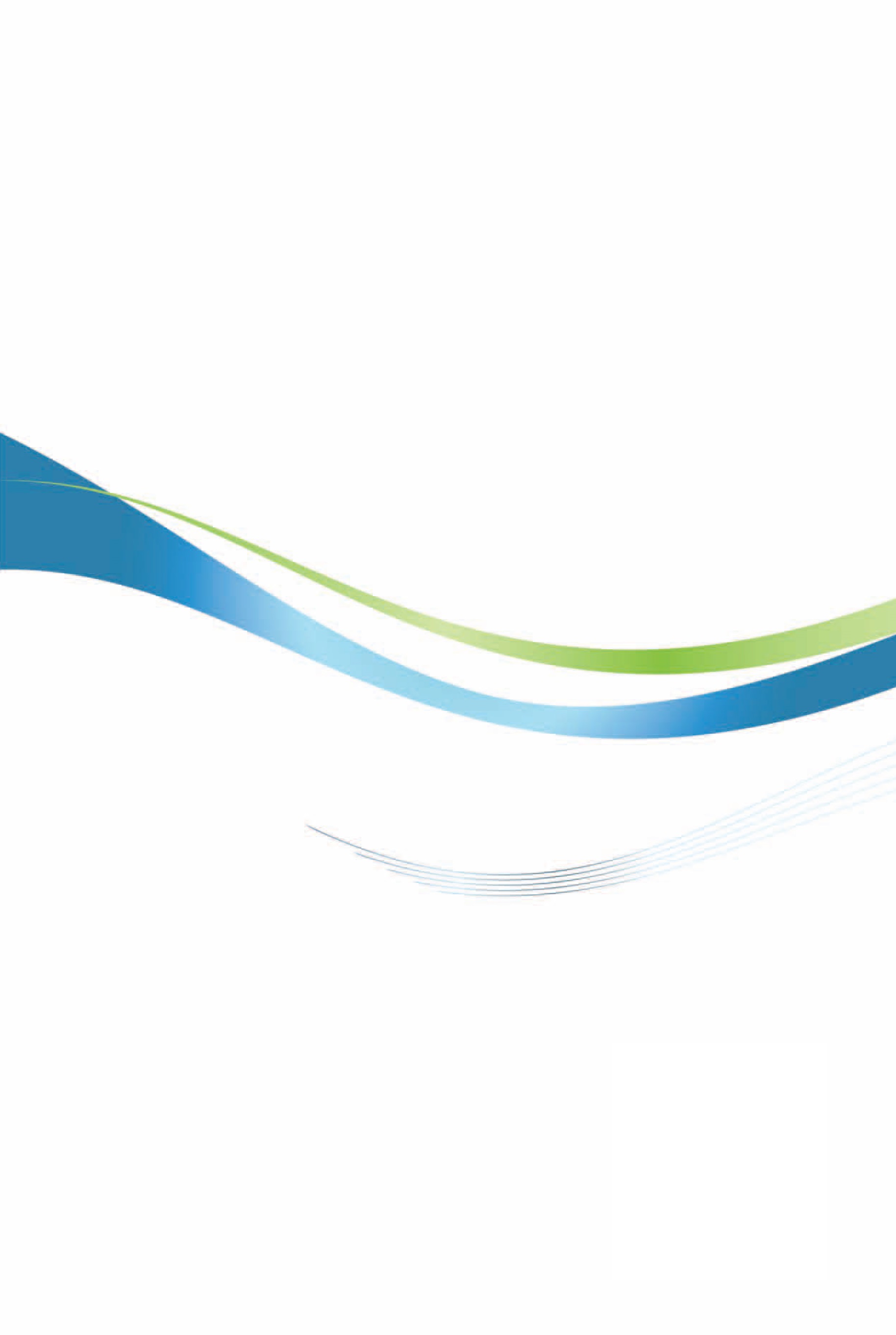 以色列投資環境簡介Investment Guide to Israel經濟部投資業務處  編印自  然 人  文自  然 人  文地理環境位於阿拉伯半島西北角，地中海東南海岸，北接黎巴嫩，東北與敘利亞為鄰，東與約旦接壤，南及西南連接紅海及西奈半島，與非洲大陸相望，西瀕地中海。國土面積2萬770平方公里氣候屬地中海型氣候，有溫帶氣候，也有熱帶氣候種族猶太人74.2%（其中以色列裔76.9%，歐洲/美國裔15.9%，非洲裔4.6%，亞洲裔2.6%），非猶太人占25.8%（大部分是阿拉伯人）人口結構在以色列915萬的人口中，74.2%是猶太人，17.8%是穆斯林，2%是基督徒，1.6%是德魯茲人教育普及程度以國教育普及，其國民需接受12年義務教育語言希伯來語與阿拉伯語宗教猶太教、伊斯蘭教、基督教首都及重要城市耶路撒冷、臺拉維夫、海法政治體制民主國會制經  濟  概  況經  濟  概  況幣制New Israel Shekel（NIS）國內生產毛額US$3,750億（2019）經濟成長率3.5%（2019）平均國民所得US$4萬3600（2019）產值最高前五種產業1.電機電子業，2.化學、橡膠、塑膠業，3.鑽石業，4.金屬機械業，5.食品飲料業出口總金額US$585億美元（2019）主要出口產品鑽石珠寶及貴重金屬、電機與機器設備及零件、機器及機械用具、醫藥品、光學計量及醫療儀器、塑膠及其製品、航空器及其零組件等主要出口國家美國、中國大陸含香港、英國、荷蘭、印度、土耳其、德國（2019）進口總金額US$765億美元（2019）主要進口產品機器及機械用具、礦物燃料、電機與機器設備及零件、鑽石珠寶及貴重金屬、運輸工具及其零組件、卑金屬及其製品、塑膠及其製品、光學計量及醫療儀器、醫藥品等主要進口國家美國、中國大陸含香港、瑞士、德國、比利時、土耳其、英國、荷蘭、（2019）年度經濟成長率（%）進口金額（百萬美元）出口金額（百萬美元）國內生產毛額（GDP/GNP）（百萬美元）平均每人國民所得（美元）產業結構（占GDP/GNP%）產業結構（占GDP/GNP%）產業結構（占GDP/GNP%）產業結構（占GDP/GNP%）消費者物價消費者物價年度經濟成長率（%）進口金額（百萬美元）出口金額（百萬美元）國內生產毛額（GDP/GNP）（百萬美元）平均每人國民所得（美元）農業工業製造業服務業總指數與上年比較%20075.456,62354,092161,26823,3001.721.615.079.9103.43.42008465,17361,339198,78027,5001.724.417.679.2107.33.820090.847,36847,935194,78226,1001.821.414.177.0103.93.920104.659,12258,430208,07128,500***75.4102.82.720114.873,53667,260235,10031,1002.521.4*76.1103.23.220123.172,27054,020258,20031,2962.531.4*66.1101.711.7120133.371,10256,870291,50037,0352.432*65.6101.51.5520142.871,44857,695305,70038,0042.531.2*66.4100.20.220153.362,07564,065321,00039,075 2.531.2*66.4-0.9620164.078,43360,346327,60037,7782.127.3*69-0.5420173.471,12162,938318,39141,2752.326.6*69.5100.40.2420183.276,61061,951366,53141,4000.820193.576,58158,514375,00043,6000.6基金名稱合作國家網址BIRD以色列-美國www.birdf.comCIIRDF以色列-加拿大www.ciirdf.caSIIRD以色列-新加坡www.siird.org.ilBRITECH以色列-英國www.britech.orgKORIL以色列-韓國www.koril-rdf.or.krVISTECH以色列-澳洲（維多利亞省）http://www.matimop.org.il/VISTECH.html年收入水準（以幣）個人所得稅率（2019年）75,720（NIS）以下10%75,721~108,600（NIS）14%108,601~174,360（NIS）20%174,361~242,400（NIS）31%242,401~504,360（NIS）35%504,361~649,560（NIS）47%649,560以上50%每月薪資級距0 – 6,164以幣0 – 6,164以幣0 – 6,164以幣6,165 – 43,890以幣6,165 – 43,890以幣6,165 – 43,890以幣每月薪資級距員工雇主合計員工雇主合計社會安全稅0.4%3.55%3.95%7%7.6%14.6%健保費3.10%--3.10%5%--5%合計3.5%3.55%7.05%12%7.6%19.6%每100平方公尺每月費用，單位：以幣每100平方公尺每月費用，單位：以幣基礎建設費用類別生醫產業傳統產業基礎建設費用類別1,087.401,087.40市政稅（Municipal Tax）3,5003,000土地租金註：*	傳統產業：每平方公尺每月土地租金在以幣20-40以幣之間，平均30以幣*	生醫產業：每平方公尺每月土地租金在以幣30-50以幣之間，平均35以幣1,3001,400管理費註：每平方公尺每月管理費在8-20以幣之間，平均14以幣816.701,352.601,084.701,084.702,692.401,888.50電費最低最高平均註：*	每kWh 電費為53.59以幣*	每月固定電費為27.48以幣*	傳統產業每月每100平方公尺用電量在20至50 kWh之間*	生醫產業每月每100平方公尺用電量在15至25 kWh之間309515水及污水處理費註：*	每立方公尺水價14度以下一度為8.876以幣，14度以上一度為14.2851以幣*	Petach Tikva污水處理費為4-5以幣*	傳統產業每月每平方公尺用水量約在0.2-0.5立方公尺之間*	生醫產業每月每平方公尺用水量約在0.1-0.3立方公尺之間1,700.00750.001,400.00700.00通訊費用1.含電腦通訊費用2.不含電腦通訊費用註：*	傳統產業每月每平方公尺通訊費用約在7-14以幣之間*	生醫產業每月每平方公尺通訊費用約在9-17以幣之間8,9819,291總計（含電腦通訊費用）8,0318,591總計（不含電腦通訊費用）每100平方公尺每月費用，單位：以幣每100平方公尺每月費用，單位：以幣基礎建設費用類別生醫產業傳統產業基礎建設費用類別1,003.75600.42524.081,003.75600.42524.08市政稅（Municipal Tax）Area A, old city and surroundingsArea B, industrial areas and Emek SarahArea C（other）2,800.002,500.00土地租金註：*	傳統產業：每平方公尺每月土地租金在20-30以幣之間，平均25以幣*	生醫產業：平方公尺每月土地租金在18-40以幣之間，平均28以幣800.00600.00管理費註：*	傳統產業每平方公尺每月管理費為6以幣*	生醫產業每平方公尺每月管理費為8以幣816.701,352.601,084.701,084.702,692.401,888.50電費最低最高平均註：*	每kWh電費為53.59以幣*	每月固定電費為12.89以幣*	傳統產業每月每100平方公尺用電量在20至50 kWh之間*	生醫產業每月每100平方公尺用電量在15至25 kWh之間261.60436.00水及污水處理費註：*	每立方公尺水價為5.818以幣*	Beer Sheba污水處理費為每立方公尺2-3.5以幣*	傳統產業每月每平方公尺用水量約在0.2-0.5立方公尺之間*	生醫產業每月每平方公尺用水量約在0.1-0.3立方公尺之間1,700.00750.001,400.00700.00通訊費用1.含電腦通訊費用2.不含電腦通訊費用註：*	傳統產業每月每平方公尺通訊費用約在7-14以幣之間*	生醫產業每月每平方公尺通訊費用約在9-17以幣之間7,247.007,425.00總計（含電腦通訊費用）6,297.006,725.00總計（不含電腦通訊費用）每100平方公尺每月費用，單位：以幣每100平方公尺每月費用，單位：以幣基礎建設費用類別生醫產業傳統產業基礎建設費用類別415.90415.90市政稅（Municipal Tax）2,000.002,800.00土地租金註：*	傳統產業：每平方公尺每月土地租金平均20以幣*	生醫產業：每平方公尺每月土地租金在20-36以幣之間，平均28以幣700.00800.00管理費註：*	傳統產業每平方公尺每月管理費為7以幣*	生醫產業每平方公尺每月管理費為8以幣1,084.702,692.401,888.50816.701,352.601,084.70電費最低最高平均註：*	每kWh電費為53.59以幣*	每月固定電費為12.89以幣*	傳統產業每月每100平方公尺用電量在20至50 kWh之間*	生醫產業每月每100平方公尺用電量在15至25 kWh之間442.90265.74水及污水處理費註：*	每立方公尺水價為5.818以幣*	Carmiel污水處理費為每立方公尺3.04以幣*	傳統產業每月每平方公尺用水量約在0.2-0.5立方公尺之間*	生醫產業每月每平方公尺用水量約在0.1-0.3立方公尺之間1,400.00700.001,700.00750.00通訊費用1.含電腦通訊費用2.不含電腦通訊費用註：*	傳統產業每月每平方公尺通訊費用約在7-14以幣之間*	生醫產業每月每平方公尺通訊費用約在9-17以幣之間.7,066.006,847.00總計（含電腦通訊費用）6,116.006,147.00總計（不含電腦通訊費用）每100平方公尺每月費用，單位：以幣每100平方公尺每月費用，單位：以幣基礎建設費用類別生醫產業傳統產業基礎建設費用類別925.90687.10557.70925.90687.10557.70市政稅（Municipal Tax）Area A（e.g. Malcha Technology Park）Area B（e.g. Har Hotzvim Industry  Park）Area C（other）3,000.005,300.00土地租金註：*	傳統產業：每平方公尺每月土地租金在10-50以幣之間，平均30以幣*	生醫產業：每平方公尺每月土地租金在40-80以幣之間，平均53以幣800.001,100.00管理費註：*	傳統產業每平方公尺每月管理費在5-10以幣之間，平均8以幣*	生醫產業每平方公尺每月管理費在7-13以幣之間，平均11以幣816.701,352.601,084.701,084.702,692.401,888.50電費最低最高平均註：*	每kWh電費為53.59以幣*	每月固定電費為12.89以幣*	傳統產業每月每100平方公尺用電量在20至50 kWh之間*	生醫產業每月每100平方公尺用電量在15至25 kWh之間288.84481.40水及污水處理費註：*	每立方公尺水價為5.818以幣*	Jerusalem污水處理費為每立方公尺3.04以幣*	傳統產業每月每平方公尺用水量約在0.2-0.5立方公尺之間*	生醫產業每月每平方公尺用水量約在0.1-0.3立方公尺之間1,700.00750.001,400.00700.00通訊費用1.含電腦通訊費用2.不含電腦通訊費用註：*	傳統產業每月每平方公尺通訊費用約在7-14以幣之間*	生醫產業每月每平方公尺通訊費用約在9-17以幣之間10,280.008,192.00總計（含電腦通訊費用）9,330.007,492.00總計（不含電腦通訊費用）職     務以    幣總經理50,000-70,000首席財務長35,000-40,000首席技術長/研發副總經理35,000-42,000行銷副總經理35,000-47,000事業發展副總經理35,000–45,000專業 / 經驗0-2年3-5年5-10年經理人員軟體工程師16,000 – 21,00021,000 – 25,00024,000 – 27,00020,000 – 38,000網路工程師11,000 – 13,00014,000 – 16,00017,000 – 19,000---硬體工程師17,000 – 20,00021,000 – 23,00025,000 – 28,00026,000 – 30,000品管工程師10,000 – 12,00013,000 – 16,00017,000 – 20,00021,000 – 25,000國際行銷---20,000 – 25,00026,000 – 28,00029,000 – 32,000事業發展---17,000 – 20,00021,000 – 25,00026,000 – 28,000人類尊嚴及自由法HUMAN DIGNITY AND LIBERTY職業自由法FREEDOM OF OCCUPATION集體協商法COLLECTIVE AGREEMENTS LAW 僱用服務法EMPLOYMENT SERVICE LAW 外籍勞工法FOREIGN WORKERS（PROHIBITION OF UNLAWFUL EMPLOYMENT AND ASSURANCE OF FAIR CONDITIONS）LAW 經由人力仲介僱用員工法EMPLOYMENT OF EMPLOYEE BY MANPOWER CONTRACTORS LAW 工時及休假法HOURS OF WORK AND REST LAW 病假薪資給付法SICK PAY LAW 因子女（兒童）生病請假薪資給付法SICK PAY（ABSENCE BECAUSE OF A CHILD’S SICKNESS）LAW因父母生病請假薪資給付法SICK PAY（ABSENCE BECAUSE OF A PARENT’S SICKNESS）LAW因配偶生病請假薪資給付法SICK PAY （ABSENCE BECAUSE OF A SPOUSE’S SICKNESS）LAW年度休假法ANNUAL LEAVE LAW 僱用婦女法EMPLOYMENT OF WOMEN LAW 兩性員工薪資平等給付法MALE AND FEMALE WORKERS（EQUAL PAY）LAW 性騷擾防制法PREVENTION OF SEXUAL HARASSMENT LAW 工資保護法WAGE PROTECTION LAW 童工法YOUTH LABOUR LAW 學徒制度法APPRENTICESHIP LAW 協助退伍軍人就業法DISCHARGED SOLDIERS（REINSTATEMENT IN EMPLOYMENT）LAW 勞工糾紛解決法SETTLEMENT OF LABOUR DISPUTES LAWS 遣散費法SEVERANCE PAY LAW 員工保護法PROTECTION OF EMPLOYEES（EXPOSURE OF OFFENCES OF UNETHICAL CONDUCT
AND IMPROPER ADMINISTRATION）LAW 勞工法庭法LABOUR COURTS LAW 就業機會均等法EMPLOYMENT（EQUAL OPPORTUNITIES）LAW 單親家庭法SINGLE PARENT FAMILY LAW 殘障人員權利平等法EQUAL RIGHTS OF PERSONS WITH DISABILITIES LAW 兩性勞工相同退休年齡法MALE AND FEMALE WORKERS（EQUAL RETIREMENT AGE）LAW 員工購買倒閉公司特別法ACQUISITION OF UNDERTAKINGS BY EMPLOYEES（SPECIAL CASES）LAW 基本工資法MINIMUM WAGE LAW 意外及職業病通知條例ACCIDENTS & OCCUPATIONAL DISEASES（NOTIFICATION）ORDINANCE 工作安全條例WORK SAFETY ORDINANCE（NEW VERSION）勞工檢查法LABOUR INSPECTION（ORGANIZATION）LAW 國家保險法NATIONAL INSURANCE LAW（CONSOLIDATED VERSION）年度年度（百萬美元）20011,77120021,58220033,32220042,94820054,818200614,39720078,800200810,27520094,60520106,33520118,72720128,469201312,44920146,739201511,566201611,903201718,954201821,803年度件數金額（千美元）19961150199812,000199934,600200014,0002001511,166200257,720200331,000200414872005122020071996200811,400201035,300201100201212,50020131722201400201500201613,000201712,5002018327,52120195101,369總計38176,651年　　度業　　別累計至2019累計至2019201920192018201820172017年　　度業　　別件數金額件數金額件數金額件數金額合計38 176,651 5 101,369 3 27,521 1 2,500 農林漁牧業0 0 0 0 0 0 0 0 礦業及土石採取業0 0 0 0 0 0 0 0 製造業21 120,555 3 95,516 1 500 0 0 　食品製造業0 0 0 0 0 0 0 0 　飲料製造業0 0 0 0 0 0 0 0 　菸草製造業0 0 0 0 0 0 0 0 　紡織業0 0 0 0 0 0 0 0 　成衣及服飾品製造業0 0 0 0 0 0 0 0 　皮革、毛皮及其製品製造業0 0 0 0 0 0 0 0 　木竹製品製造業0 0 0 0 0 0 0 0 　紙漿、紙及紙製品製造業0 0 0 0 0 0 0 0 　印刷及資料儲存媒體複製業0 0 0 0 0 0 0 0 　石油及煤製品製造業0 0 0 0 0 0 0 0 　化學材料製造業0 0 0 0 0 0 0 0 　化學製品製造業0 0 0 0 0 0 0 0 　藥品製造業0 0 0 0 0 0 0 0 　橡膠製品製造業0 0 0 0 0 0 0 0 　塑膠製品製造業0 0 0 0 0 0 0 0 　非金屬礦物製品製造業1 600 0 0 0 0 0 0 　基本金屬製造業0 0 0 0 0 0 0 0 　金屬製品製造業0 0 0 0 0 0 0 0 　電子零組件製造業13 34,489 2 21,000 0 0 0 0 　電腦、電子產品及光學製品製造業5 80,416 1 74,266 0 0 0 0 　電力設備製造業1 4,300 0 0 0 0 0 0 　機械設備製造業0 0 0 0 0 0 0 0 　汽車及其零件製造業0 0 0 0 0 0 0 0 　其他運輸工具製造業0 0 0 0 0 0 0 0 　家具製造業0 0 0 0 0 0 0 0 　其他製造業1 750 0 250 1 500 0 0 　產業用機械設備維修及安裝業0 0 0 0 0 0 0 0 電力及燃氣供應業0 0 0 0 0 0 0 0 用水供應及污染整治業0 0 0 0 0 0 0 0 營造業0 0 0 0 0 0 0 0 批發及零售業1 2,000 0 0 0 0 0 0 運輸及倉儲業1 303 1 303 0 0 0 0 住宿及餐飲業0 0 0 0 0 0 0 0 資訊及通訊傳播業8 19,034 1 3,000 0 3,871 1 2,500 金融及保險業2 26,059 0 1,800 1 22,400 0 0 不動產業0 0 0 0 0 0 0 0 專業、科學及技術服務業4 7,200 0 0 0 0 0 0 支援服務業0 0 0 0 0 0 0 0 公共行政及國防；強制性社會安全0 0 0 0 0 0 0 0 教育服務業0 0 0 0 0 0 0 0 醫療保健及社會工作服務業1 1,500 0 750 1 750 0 0 藝術、娛樂及休閒服務業0 0 0 0 0 0 0 0 其他服務業0 0 0 0 0 0 0 0 